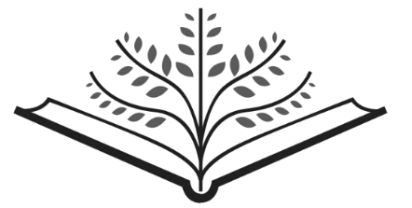 Family Paideia Seminar Plan Text: 		Ideas, Values:	Pre-Seminar ContentBig Ideas Chat:	1st Read:Vocabulary:depicting, midst, fury, and adverse.2nd Read:Pre-Seminar Process: Share why you are having the discussion.(Sample script from our classroom Paideia Seminars: Modify to fit your household.)“A Paideia seminar is a collaborative, intellectual dialogue about a text, facilitated with open ended questions.”  “The main purpose of seminar is to arrive at a fuller understanding of the textual ideas and values, of ourselves, and of each other.” Describe what you want to accomplish.Set a Family Goal.  To balance the talk timeTo refer to the text To ask a question To speak out of uncertainty To build on others’ comments Seminar Questions:Opening (Identify main ideas from the text):Core (Analyze textual details):Closing (Personalize and apply the ideas):If you could depict peace at this moment, what would it look like and how would you represent it through art? (Why?) Post-Seminar Process: “Ask each person what they liked most about the discussion.”Have the family do a quick check of the discussion goal.Post Seminar Content:Transition to Writing:Brainstorm:This Paideia Lesson Plan was created by:	Name:			Organization: 	*Text is attached if open sourced.Peace in AdversityA king made an announcement to offer a prize to the artist who created the best painting depicting peace. Many painters sent the king several of their best paintings. One of the paintings, among the various masterpieces, was of a calm lake perfectly mirroring peaceful towering snow-capped mountains. Overhead was a clear blue sky with fluffy clouds. The painting was perfect. Most people who viewed the paintings of peace from various artists, thought that it was the best among all. But when the king announced the winner, everyone was shocked. The painting which won the prize had mountains too, but they were rugged and bare. The sky felt very angry, there was lightning, and this did not look peaceful at all. It looked like the artist had mistakenly submitted a painting depicting a storm, rather than peace. But if one looked closely at the painting, they saw a tiny bush growing in a crack in the rock. In the bush, a mother bird had built her nest. In the midst of the fury of adverse weather, the bird sat on her nest in peace. Author Unknown.